Отчет работы школьной библиотеки МБОУ СОШ с.Варфоломеевка за первое полугодие 2017-2018 учебного года. Школьная библиотека ведет работу согласно утвержденному годовому плану. 1. Основные сведения о читателях. 1.1Количество читателей всего: 96 Из них учащихся:Начальная школа- 37 Средняя школа -22 Старшая школа- 6 Количество педагогов -17 Количество сотрудников -14 2. Основные показатели работы библиотеки 2.1 Общее количество посещений с сентября по декабрь -393 2.2 Количество книговыдачи с сентября по декабрь -7643. Фонд школьной библиотеки: 3.1 Фонд учебников -8573.2 Основной книжный фонд -450 Для обеспечения учета библиотечного фонда ведется следующая документация: - Книги суммарного учета основного фонда - Инвентарные книги - Тетради учета книг, принятых от читателей взамен утерянных - Дневники работы библиотеки - Журналы регистрации и дублирования счетов и накладных - Папки актов движения фондов- Картотека учебников Записи в документах производятся своевременно. 4 Работа с основным книжным библиотечным фондом:- Расстановка, перестановка и размещение фонда художественной литературы с учетом свободного доступа читателей - Обеспечение свободного доступа к фонду художественной литературы, периодики - Популяризация фонда художественной литературы с помощью различных форм массовой и индивидуальной работы с читателями - Выдача книг читателям - Систематическое наблюдение за своевременным возвратом выданных библиотечных изданий - Ведение работы по сохранности фонда художественной литературы - Ремонт и восстановление поврежденных книг - Проверка фонда, выявление устаревшей литературы, списание4. Работа с фондом учебников:Учебная литература для учащихся школы выдавалась в августе и сентябре 2017 года классным руководителям по числу учеников классов. На первое сентября все учащиеся были обеспечены учебниками5. Работа с читателями. Для привлечения читателей к осознанному самостоятельному чтению литературы, развития литературного вкуса, повышения читательской культуры и для получения информационно – библиотечных знаний использовались следующие виды работы: -Индивидуальная работа с читателями - Групповая и массовая работа с читателями библиотекарем проводились индивидуальные рекомендательные беседы и оказывалась помощь в подборе книг и информации, необходимых учащимся при подготовке проектов, для самообразования. Оказывалась консультационно- информационная помощь преподавателям в подготовке мероприятий, классных часов. Систематически проводились беседы с читателями о прочитанных книгах. У книжных выставок для посетителей проводились обзоры индивидуальные и групповые. 6. Массовая работа в библиотеке представлена следующими мероприятиями: -Библиотечный урок во 2-м классе. Тема урока «Роль и назначение библиотеки. Понятие об абонементе и читальном зале. Расстановка книг на полках. Самостоятельный выбор книг при открытом доступе»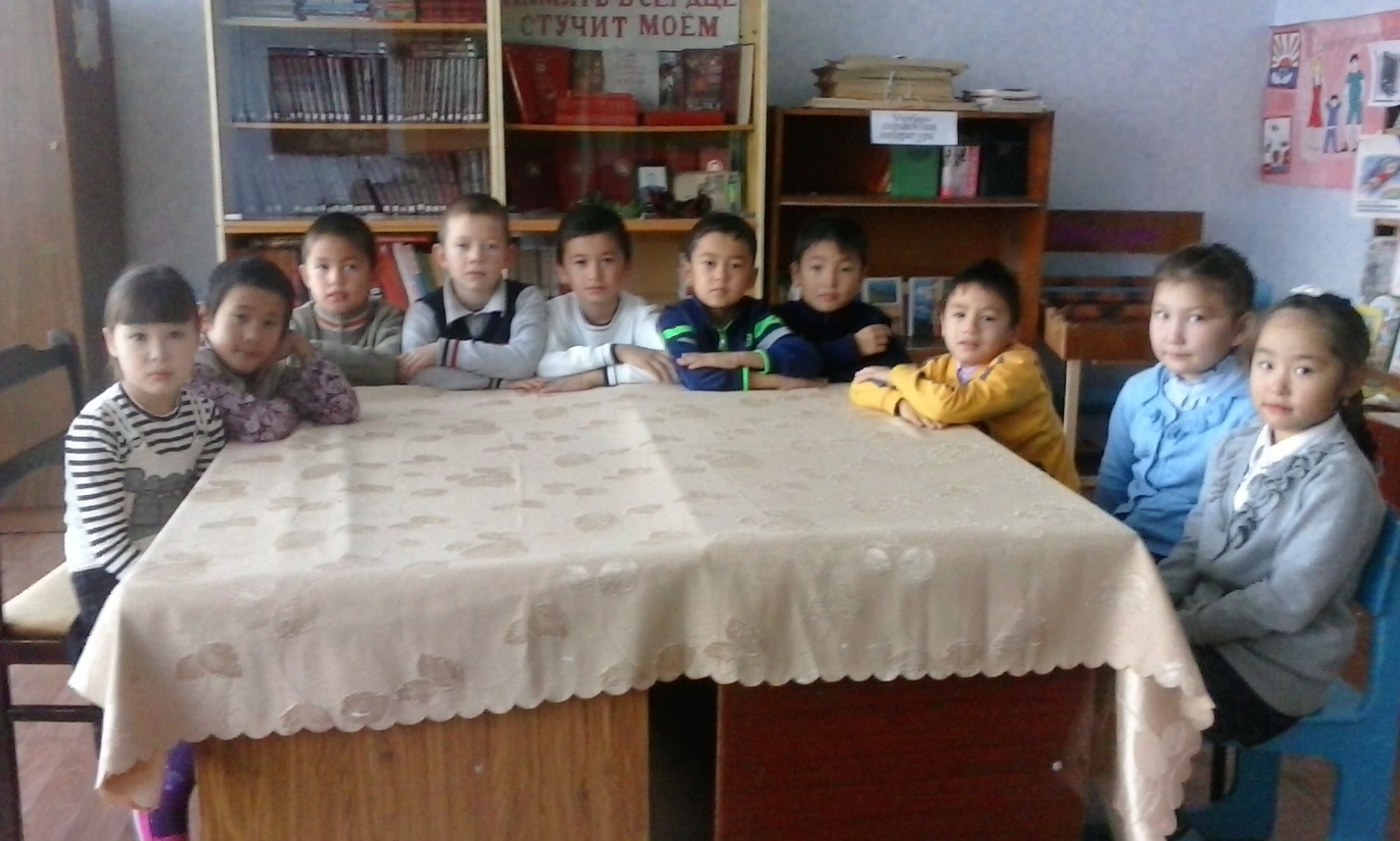 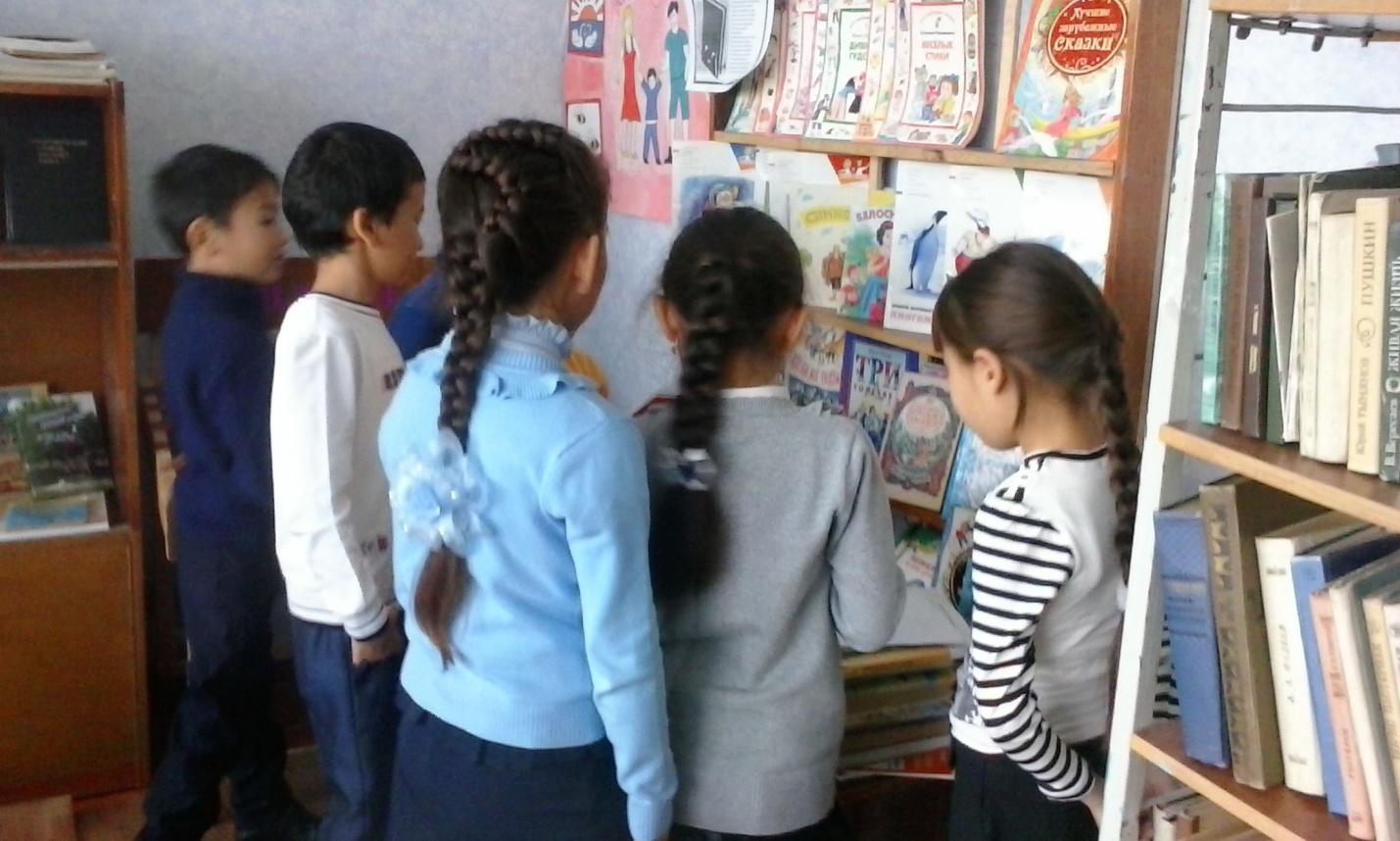 -Библиотечный урок в 3-4 классах. Тема  урока «Структура книги. Углубления знаний о структуре книги: титульный лист (фамилия автора, заглавие, издательство), оглавление, предисловие, послесловие (цель – формирование навыков самостоятельной работы с книгой, подготовка учащихся к сознательному выбору литературы) 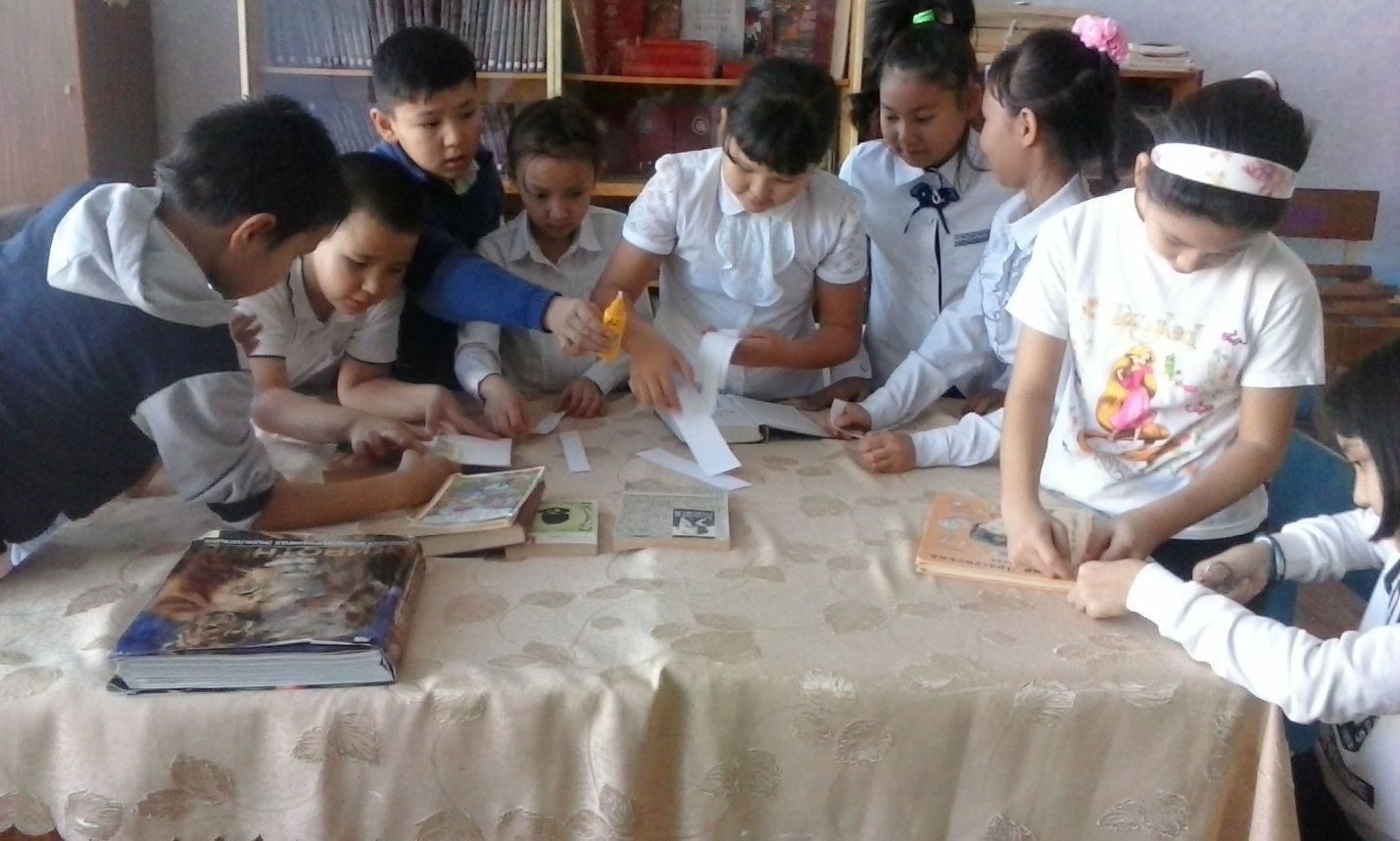 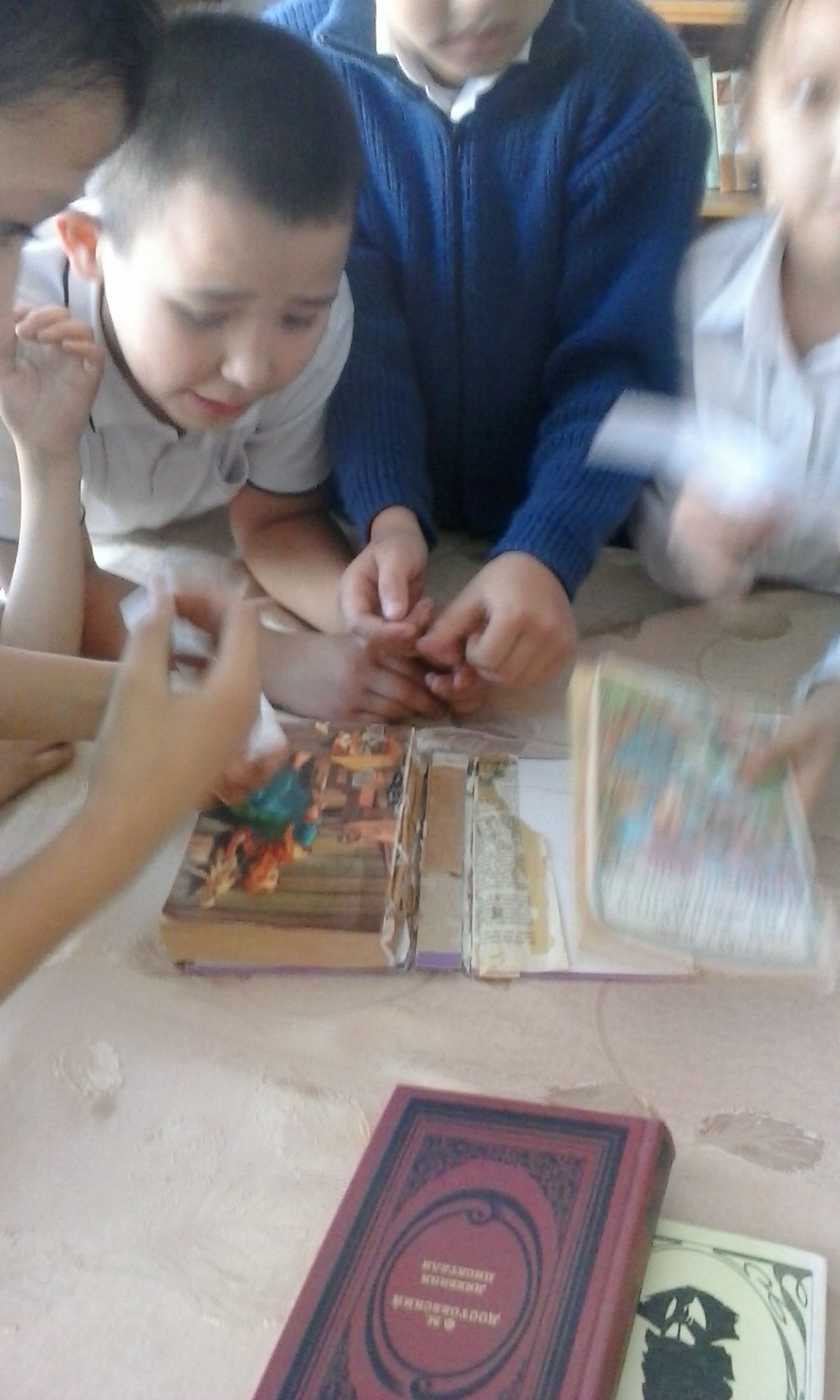 